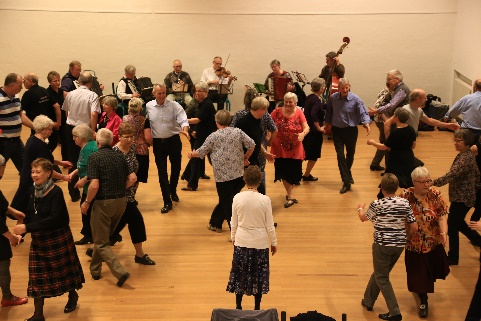 Gribskov  FolkedansereIndbyder  til  NytårslegestueLørdag  d.  12. januar 2019kl.  19.30  -   23.30.i  Kulturhuset,  Store  SalSkolegade  43   Helsinge.Der serveresKaffe,   te,  boller  og  lagkage.Øl  og  vand  kan  købes.Husk sangbogen.Dansen  ledes  af  Jannie  Mejer.Entre  70   kr.,  børn  under  14 år 35  kr.Vel  mødtTil  en  glad  og  fornøjelig  aften.Bestyrelsen.